Lecture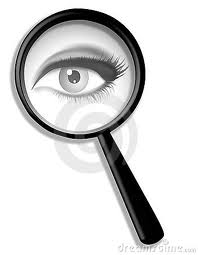 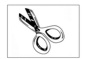 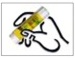 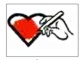 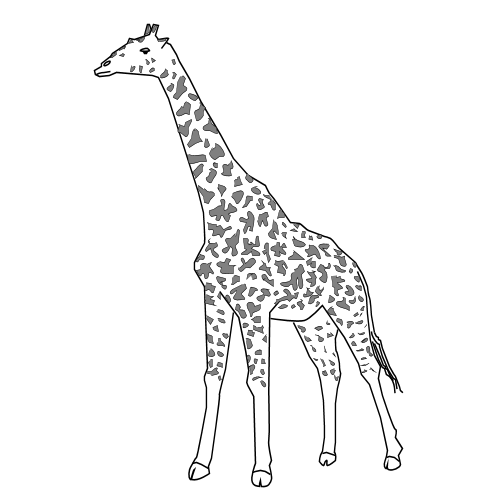 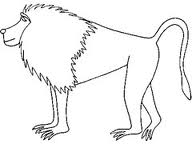 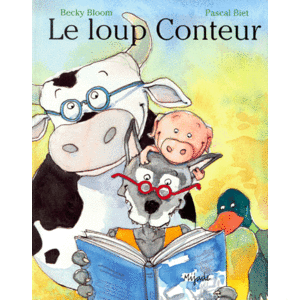 ---------------------------------------------------------------------------------------------------Lecture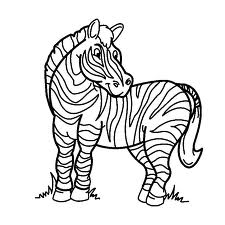 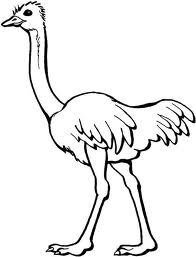 ---------------------------------------------------------------------------------------------------Lecture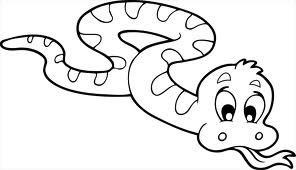 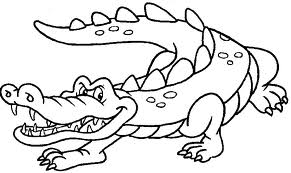 ---------------------------------------------------------------------------------------------------Lecture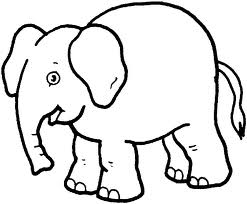 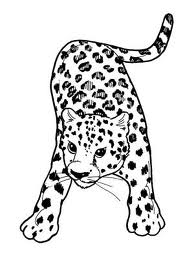 ---------------------------------------------------------------------------------------------------Lecture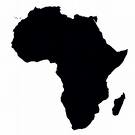 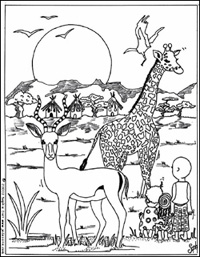 ---------------------------------------------------------------------------------------------------gurofestngijalevimzébreoudcjèhreautdsxrlemtcoierpendcoérplamtèoélphandédAmruqveranflijuesa